توزيع مقررات مواد الدراسات الإسلاميةالفصل الدراسي الثالث - العام الدراسي 1445هـ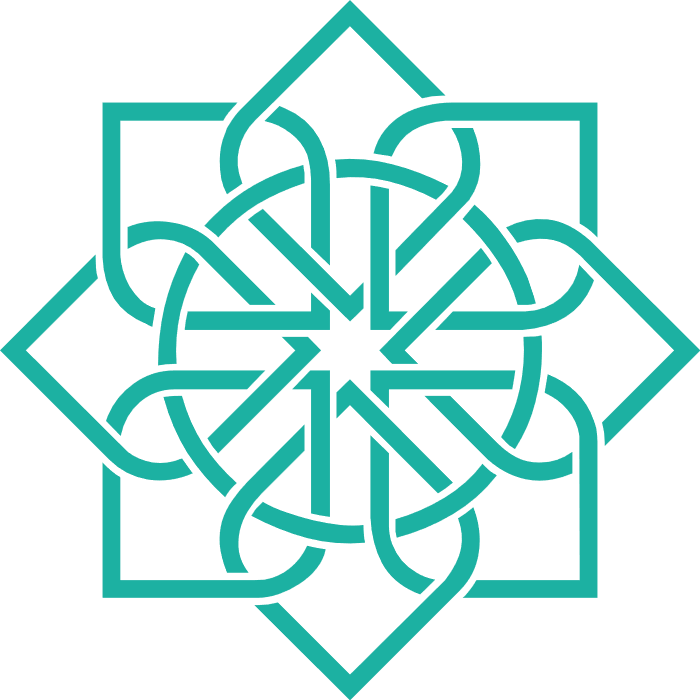 الفصل الدراسي الثالثالأسبوع1234إجازة عيد الفطر5678910111213الفصل الدراسي الثالثالأحد22/829/87/914/9إجازة عيد الفطر12/1019/1026/104/1111/1118/1125/113/12الفصل الدراسي الثالثالاثنين23/81/98/915/9إجازة عيد الفطر6/1013/1020/1027/105/1112/1119/1126/114/12الفصل الدراسي الثالثالثلاثاء24/82/99/916/9إجازة عيد الفطر7/1014/1021/1028/106/1113/1120/1127/11الفصل الدراسي الثالثالأربعاء25/83/910/917/9إجازة عيد الفطر8/1015/1022/1029/107/1114/1121/1128/11الفصل الدراسي الثالثالخميس26/84/911/918/9إجازة عيد الفطر9/1016/1023/101/118/1115/1122/1129/11إعــــــداد وتـصمـــــــــــــــــــيـــــــــمماجد بن رفاع الروقي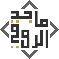 جدول توزيع المقرر، الفصل الدراسي الثالث، العام الدراسي 1445هـالمادةحديث2الصفالثاني ثانوي (شرعي)عدد الحصص في الأسبوع3الأسبوع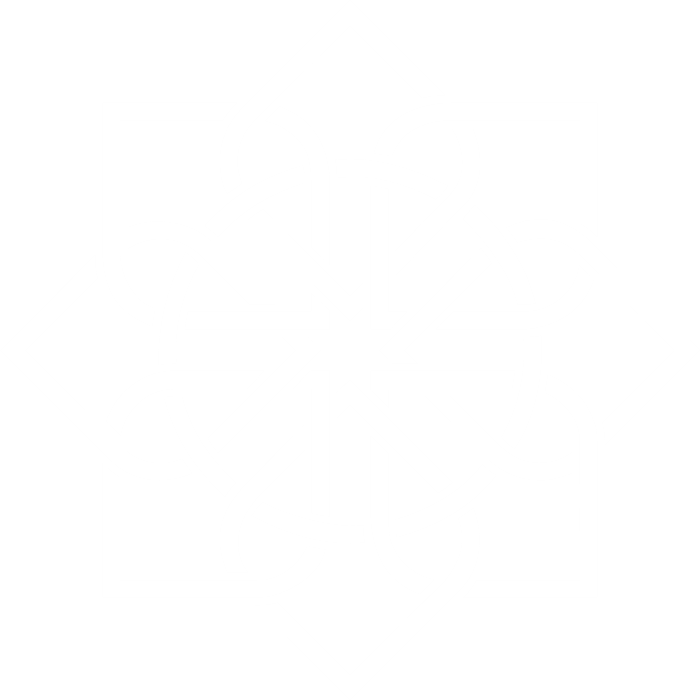 الأسبوع الأولالأسبوع الأولالأسبوع الثانيالأسبوع الثالثالأسبوع الرابعالأحد22/822/8الحديث (1): فضل تعلم القرآن وتعليمه29/8الحديث (3): حديث النفس7/9الحديث (6): الإحسان14/9الحديث (9): الاستعفاف عن المسألة والاعتماد على النفسالاثنين23/823/8الحديث (1): فضل تعلم القرآن وتعليمه1/9الحديث (3): حديث النفس8/9الحديث (6): الإحسان15/9الحديث (9): الاستعفاف عن المسألة والاعتماد على النفسالثلاثاء24/824/8الحديث (1): فضل تعلم القرآن وتعليمه2/9الحديث (4): التوسط الاعتدال9/9الحديث (7): النصيحة16/9الحديث (9): الاستعفاف عن المسألة والاعتماد على النفسالأربعاء25/825/8الحديث (1): فضل تعلم القرآن وتعليمه3/9الحديث (4): التوسط الاعتدال10/9الحديث (7): النصيحة17/9الحديث (9): الاستعفاف عن المسألة والاعتماد على النفسالخميس26/826/8الحديث (2): التمسك بالسنة4/9الحديث (5): المحبة11/9الحديث (8): حفظ اللسان18/9الحديث (10): النزاهةالأسبوعالأسبوع الخامسالأسبوع السادسالأسبوع السابعالأسبوع الثامنالأحد--12/10الحديث (13): صلة الرحم19/10الحديث (15): حقوق الكبير والصغير26/10الحديث (18): الوفاء بالعهودالاثنين6/10الحديث (11): المكروهات الثلاثة13/10الحديث (13): صلة الرحم20/10الحديث (15): حقوق الكبير والصغير27/10الحديث (18): الوفاء بالعهودالثلاثاء7/10مراجعة الأحاديث (1-11)14/10الحديث (14): إفشاء السلام21/10الحديث (16): العمل التطوعي28/10مراجعة الأحاديث (12-18)الأربعاء8/10مراجعة الأحاديث (1-11)15/10الحديث (14): إفشاء السلام22/10الحديث (17): البر29/10مراجعة الأحاديث (12-18)الخميس9/10الحديث (12): الترابط الأسري16/10الحديث (15): حقوق الكبير والصغير23/10إجازة مطولة1/11الحديث (19): الوعي الصحيالأسبوعالأسبوع التاسعالأسبوع العاشرالأسبوع الحادي عشرالأسبوع 12الأسبوع 13الأحد4/11الحديث (20): الحفاظ على الأماكن العامة11/11الحديث (23): الحلم والأناة18/11الحديث (26): الحوار الحسن25/11الاختبارات النهائية3/12الاختبارات النهائيةالاثنين5/11الحديث (20): الحفاظ على الأماكن العامة12/11الحديث (23): الحلم والأناة19/11الحديث (26): الحوار الحسن26/11الاختبارات النهائية4/12الاختبارات النهائيةالثلاثاء6/11الحديث (21): العناية بالمظهر الشخصي13/11الحديث (24): التحذير من مساوئ الأخلاق20/11مراجعة الأحاديث (19-26)27/11الاختبارات النهائيةالأربعاء7/11الحديث (21): العناية بالمظهر الشخصي14/11الحديث (24): التحذير من مساوئ الأخلاق21/11مراجعة الأحاديث (19-26)28/11الاختبارات النهائيةالخميس8/11الحديث (22): الرفق15/11الحديث (25): التفاؤل22/1129/11الاختبارات النهائيةاسم المعلم:اسم المدير:اسم المشرف:التوقيع:التوقيع:التوقيع: